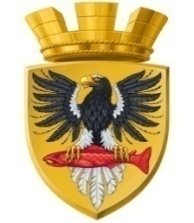 Р О С С И Й С К А Я    Ф Е Д Е Р А Ц И Я КАМЧАТСКИЙ КРАЙП О С Т А Н О В Л Е Н И ЕАДМИНИСТРАЦИИ ЕЛИЗОВСКОГО ГОРОДСКОГО ПОСЕЛЕНИЯВ соответствии с Федеральным законом от 06.10.2003 № 131-ФЗ «Об общих принципах организации местного самоуправления в Российской Федерации», Уставом Елизовского городского поселения Елизовского муниципального района в Камчатском крае, в связи с допущенной опечаткой ПОСТАНОВЛЯЮ:1. Внести изменения в постановление администрации Елизовского городского поселения от 18.05.2020 № 425-п «О внесении изменения в  постановление администрации Елизовского городского поселения от 25.11.2020 № 1219-п «Об утверждении муниципальной программы «Физическая культура, спорт, молодежная политика, отдых и оздоровление детей в Елизовском городском поселении» изложив наименование постановления в следующей редакции:«О внесении изменения в постановление администрации Елизовского городского поселения от 25.11.2019 № 1219-п «Об утверждении муниципальной программы «Физическая культура, спорт, молодежная политика, отдых и оздоровление детей в Елизовском городском поселении».2. Настоящее постановление вступает в силу после его официального опубликования (обнародования) и распространяется на правоотношения, возникшие с 18 мая 2020 года.3. Муниципальному казенному учреждению «Служба по обеспечению деятельности администрации Елизовского городского поселения» опубликовать (обнародовать) настоящее постановление в средствах массовой информации и  разместить в информационно-телекоммуникационной сети «Интернет» на официальном сайте администрации Елизовского городского поселения. 4. Контроль за исполнением настоящего постановления возложить на заместителя Главы администрации Елизовского городского поселения.Глава администрацииЕлизовского городского поселения                                                      Д.Б. Щипицын от                 08.06.2020                _                                                      №   489-п  _                                             №   489-п  _О внесении изменения в  постановление администрации Елизовского городского поселения от 18.05.2020 № 425-п «О внесении изменения в  постановление администрации Елизовского городского поселения от 25.11.2020 № 1219-п «Об утверждении муниципальной программы «Физическая культура, спорт, молодежная политика, отдых и оздоровление детей в Елизовском городском поселении»О внесении изменения в  постановление администрации Елизовского городского поселения от 18.05.2020 № 425-п «О внесении изменения в  постановление администрации Елизовского городского поселения от 25.11.2020 № 1219-п «Об утверждении муниципальной программы «Физическая культура, спорт, молодежная политика, отдых и оздоровление детей в Елизовском городском поселении»О внесении изменения в  постановление администрации Елизовского городского поселения от 18.05.2020 № 425-п «О внесении изменения в  постановление администрации Елизовского городского поселения от 25.11.2020 № 1219-п «Об утверждении муниципальной программы «Физическая культура, спорт, молодежная политика, отдых и оздоровление детей в Елизовском городском поселении»